ТОМСКАЯ ОБЛАСТЬ МОЛЧАНОВСКИЙ РАЙОНСОВЕТ МОГОЧИНСКОГО СЕЛЬСКОГО ПОСЕЛЕНИЯРЕШЕНИЕ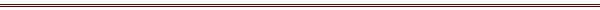 « 10 » февраля 2020 года							              № 64с. МогочиноО назначении публичных слушаний по проекту решения «О внесении изменений в решение Совета Могочинского сельского поселения от 01.09.2017 №155 «Об утверждении Правил благоустройства территорий муниципального образования Могочинское сельское поселение» В соответствии с Федеральным законом от 06.10.2003 № 131-ФЗ «Об общих принципах организации местного самоуправления в Российской Федерации»СОВЕТ МОГОЧИНСКОГО СЕЛЬСКОГО ПОСЕЛЕНИЯ РЕШИЛ:            1. Принять в первом чтении проект решения Совета Могочинского сельского поселения «О внесении изменений в решение Совета Могочинского сельского поселения от 01.09.2017 №155 «Об утверждении Правил благоустройства территорий муниципального образования Могочинское сельское поселение» согласно приложению.2. Настоящее решение подлежит размещению в печатном издании «Информационный бюллетень» и на официальном сайте муниципального образования «Могочинское сельское поселение» в сети «Интернет» (http://www.mogochino.ru/).3. Провести публичные слушания по проекту решения Совета Могочинского сельского поселения «О внесении изменений в решение Совета Могочинского сельского поселения от 01.09.2017 №155 «Об утверждении Правил благоустройства территорий муниципального образования Могочинское сельское поселение» в с. Могочино в здании Администрации Могочинского сельского поселения 13.02.2020 г. в 18 час. 00 мин. в форме собрания заинтересованных жителей Могочинского сельского поселения, обладающих избирательным правом, с участием депутатов Совета Могочинского сельского поселения, Главы Могочинского сельского поселения.4. Предложения граждан по проекту решения Совета Могочинского сельского поселения «О внесении изменений в решение Совета Могочинского сельского поселения от 01.09.2017 №155 «Об утверждении Правил благоустройства территорий муниципального образования Могочинское сельское поселение» учитываются в соответствии с Положением о порядке организации и проведения публичных слушаний по вопросам местного значения, утвержденным решением Совета Могочинского сельского поселения от 03.11.2005 г. № 10. 5. Установить, что с материалами, относящимися к вопросу публичных слушаний, граждане вправе ознакомиться во временной комиссии Совета Могочинского сельского поселения до 13.02.2020 г. (включительно) в рабочее время в администрации Могочинского сельского поселения, библиотеке.6. Контроль над исполнением настоящего решения возложить на контрольно-правовой комитет Совета Могочинского сельского поселения.Глава Могочинского сельского поселения,                   А.В. ДетлуковаПредседатель Совета Могочинского  сельского поселенияПриложение к решению Совета Могочинского сельского поселенияот «_»  _________2020 г. № СОВЕТ МОГОЧИНСКОГО СЕЛЬСКОГО ПОСЕЛЕНИЯМОЛЧАНОВСКИЙ РАЙОН, ТОМСКАЯ ОБЛАСТЬпроектРЕШЕНИЕ__ ________ 2020 года								№ с. МогочиноО внесении изменений в решение Совета Могочинского сельского поселения от 01.09.2017 №155 «Об утверждении Правил благоустройства территорий муниципального образования Могочинское сельское поселение»                В соответствии с Федеральным законом Российской Федерации от 6 октября 2003 года № 131-ФЗ «Об общих принципах организации местного самоуправления в Российской Федерации», с Постановлением Законодательной Думы Томской области № 1386 от 22.11.2018, законом Томской области от 15 августа 2002 года № 61-ОЗ «Об основах благоустройства территорий городов и других населенных пунктов Томской области» с целью приведения муниципальной нормативной правовой базы в соответствие с действующим законодательствомСовет Могочинского сельского поселения РЕШИЛ:1. Внести в Правила благоустройства территорий муниципального образования Могочинское сельское поселение Молчановского района Томской области (далее – Правила), утвержденные решением Совета Могочинского сельского поселения от 01.09.2017 № 155, следующие изменения.-  добавить пункт 8.7 согласно пункту 3 части 5 статьй 13 ФЗ от 27.12.2018 № 498-ФЗ «обответственном обращении с животными и внести в пункт 2.2. следующие изменения:в абзаце первом слово «лесопарки» исключить;-  внести в пункт 5.2.1. следующие изменения: слово «лесопарков» исключить.          2. Опубликовать настоящее решение в официальном печатном издании «Информационный бюллетень» и разместить на официальном сайте Муниципального образования Могочинское сельское поселение в сети «Интернет» по адресу http://www.mogochino.ru/;         3. Настоящее решение вступает в силу со дня официального опубликования;          4. Контроль за исполнением настоящего решения возложить на контрольно - правовой комитет Совета Могочинского сельского поселения.Председатель Совета Могочинского сельского поселения, Глава Могочинского сельского поселения			      А.В. Детлукова